РОССИЙСКАЯ  ФЕДЕРАЦИЯАДМИНИСТРАЦИЯ ГОРОДА СЕЛЬЦООТДЕЛ ОБРАЗОВАНИЯот 29 июня 2021 г.                                                                             №      122                  Об утверждении Положения о муниципальной системе оценки качества образования в городе СельцоВ соответствии с Федеральным законом от 29 декабря 2012 года№ 273-03 «Об образовании в Российской Федерации», в целях формирования системного подхода к оценке качества образования, обеспечения управления качеством образования и создания муниципальной системы оценки качества образования в г. Сельцо ПРИКАЗЫВАЮ:Утвердить прилагаемое Положение о муниципальной системе оценки качества образования в городе Сельцо (далее MCOKO) согласно приложению.Главному специалисту отдела образования Великой Л.В., методистам Полуниной Э.О., Свиридовой А.В., Зайцевой О.Ю. учитывать основные положения MCOKO при планировании, организации и контроле работы муниципальных образовательных организаций.Руководителям образовательных организаций города Сельцо рекомендовать использовать основные положения MCOKO для разработки и совершенствования внутренних систем оценки качества образования.Контроль за исполнением настоящего приказа оставляю за собой.Приложение 1 к приказу                                                                                                          УТВЕРЖДЕНОприказом отделом образования администрации г. Сельцо от 29.06.2021 г. № 122Положениео муниципальной системе оценки качества образования в городе СельцоІ. Общие положенияНастоящее Положение о муниципальной системе оценки качества образования в городе Сельцо (далее соответственно - Положение, MCOKO) определяет цели, задачи, принципы, порядок организации и технологию оценки качества образования, распределение полномочий организационных структур MCOKO.Положение распространяется на дошкольные образовательные организации, общеобразовательные организации, подведомственные отделу образования администрации города Сельцо (далее — управление образования).Положение разработано в соответствии со следующими документами:Федеральным законом от 29 декабря 2012 года № 273-ФЗ «Об образовании в Российской Федерации»;Указом Президента Российской Федерации от 07 мая 2018 года № 204«О национальных целях и стратегических задачах развития Российской Федерации на период до 2024 года»;Постановлением Правительства Российской Федерации от 26 декабря 2017 года № 1642 «Об утверждении государственной программы Российской Федерации «Развитие образования»;Постановлением Правительства Российской Федерации от 5 августа 2013 года № 662 «Об осуществлении мониторинга системы образования»;Национальным проектом «Образование», утвержденным президиумом Совета при Президенте Российской Федерации по стратегическомуразвитию и национальным проектам (протокол от 3 сентября 2018 года);Приказом Федеральной службы по надзору в сфере образования и науки, Министерства просвещения Российской Федерации от 06 мая 2019 года № 590/219 «Об утверждении Методологии и критериев оценки качества общего образования	в	общеобразовательных	организациях	на	основе практики международных исследований качества подготовки обучающихся»;Письмом Министерства образования и науки Российской Федерации, Федеральной службы по надзору в сфере образования и науки от 16 марта 2018 года № 05-71 «О направлении рекомендаций по повышению объективности оценки образовательных результатов».В Положении использованы следующие термины: качество образования - обобщенная характеристика системы образования, отражающая степень соответствия реальных достигаемых результатов нормативным требованиям, сформулированным в актах государства, а также, ожиданиям общества и отдельной личности;оценка качества образования - оценка образовательных организаций, муниципальных образовательных систем, образовательных программ, индивидуальных образовательных достижений и деятельности педагогических работников с учетом таких аспектов, как условия, процессы и результаты;система оценки качества образования (региональная система оценки качества образования) - совокупность структур и элементов, обеспечивающих основанную на единой концептуально-методологической базе: объективную оценку образовательных достижений всех субъектов- участников образовательного процесса; выявление факторов, влияющих на них с целью совершенствования политики в области образования, принятия эффективных управленческих решений.Потребителями MCOKO являются: отдел образования, образовательные организации, работодатели и их объединения, общественные организации и объединения, методические службы и система повышения квалификации педагогических работников; обучающиеся и их родители (законные представители).Деятельность MCOKO строится в соответствии с законодательными актами Российской Федерации и Брянской области и ориентирует на использование продуктов MCOKO при принятии управленческих решений.II. Основные цели, задачи, принципы функционированияЦелью MCOKO является обеспечение применения региональных механизмов оценки качества образования (далее - PCOKO) для формирования востребованной информационной системы управления качеством образования в образовательной системе города Сельцо.Задачи MCOKO:  создание условий реализации системы федеральных и региональных исследований качества образования, позволяющих оценивать качество образования на уровнях дошкольного, начального общего, основного общего, среднего общего образования в образовательной системе города Сельцо;  использование на муниципальном уровне региональных механизмов, оценочных процедур и инструментов для оценки качества образования, а также анализа и интерпретации её результатов;  использование муниципальных (вариативных) оценочных процедур и инструментов для оценки качества образования по критериям и показателям,4   отражающим специфику города Сельцо; обеспечение функционирования системы мониторинга оценки качества образования на муниципальном уровне;  формирование и использование механизмов привлечения общественности к оценке качества образования на муниципальном уровне; использование результатов оценки качества образования для принятия эффективных управленческих решений муниципального и институционального уровней.Реализация цели и задач MCOKO осуществляется в соответствии с принципами, определёнными концепцией PCOKO и практикой управления образовательной системой города Сельцо:  нормативности - обеспечивающего функционирование MCOKO в полном соответствии с полномочиями отдела образования в части оценки качества образования;  преемственности - определяющего MCOKO как компонент PCOKO и содержательный ориентир внутренних систем оценки качества образования;  системности - обеспечивающего единство и взаимосвязь всех компонентов       MCOKO: целевого, содержательного, процессуального и результативного; оценку качества образования образовательных учреждений всех уровней;   направленности на обеспечение достижения показателей функционирования и развития образовательной системы города Сельцо, определённых нормативными документами федерального и регионального уровней;  целевого назначения, предполагающего получение по результатам MCOKO необходимой и достаточной информации для принятия эффективных управленческих решений, исходя из целей и задач деятельности образовательной системы города Сельцо;  объективности информации, опирающейся на достоверные данные, получаемые в ходе мероприятий MCOKO, а также информационного обмена с департаментом образования Брянской области и подведомственными образовательными организациями;  прогностичности посредством получения данных, позволяющих прогнозировать будущее состояние образовательной системы города Сельцо, а также возможные изменения в путях достижения поставленных целей;  применимости результатов мероприятий MCOKO для оценки результативности и эффективности управления качеством образования на муниципальном и региональном уровнях;  информационной открытости процедур и результатов мероприятий MCOKO.Принципы PCOKO:направленность на решение актуальных задач развития образования;  открытость и прозрачность процедур оценки качества образования (обеспечение свободного доступа потребителей к получению информации о качестве образования);  возможность оперативного обновления критериально-нормативной базы оценки качества образования с учетом тенденций развития системы образования и запросов потребителей образовательных услуг;  оптимальный подбор показателей качества образования с учетом потребностей разных уровней управления системой образования и их сопоставимость с федеральными и международными аналогами;  оптимальность используемых источников первичных данных и системы показателей, используемых для определения качества и эффективности образования с учетом потребностей разных уровней управления системой образования, возможности их многократного применения, а также экономической обоснованности;  технологичность используемых показателей (с учетом существующих возможностей сбора данных, методик измерений, анализа и интерпретации данных, подготовленности потребителей к их восприятию);  соблюдение морально-этических норм в использовании информации об индивидуальных образовательных достижениях обучающихся и уровне сформированности профессиональных компетенций педагогических работников.III. Содержание, механизмы и процедуры МСОКОСодержание MCOKO по объектам оценки качества образования определяется:     на уровнях дошкольного, начального общего, основного общего, среднего общего образования: требованиями федеральных государственных образовательных стандартов (далее - ФГОС) к структуре основных и адаптированных     образовательных     программ;     к      условиям реализации основных и адаптированных образовательных программ (кадровых,	материально-технических,	финансово-экономических, психологопедагогических, информационно-методических); к планируемым результатам освоения обучающимися основных и адаптированных образовательных программ. ФГОС являются основой объективной оценки соответствия установленным требованиям образовательной деятельности отдельных образовательных учреждений, муниципальной образовательной системы как компонента региональной, а также подготовки обучающихся, освоивших программы соответствующего уровня и соответствующей направленности. Механизмами MCOKO в соответствии с региональной моделью оценки качества образования являются:    оценка качества образовательных программ (основных: дошкольного, начального общего, основного общего и среднего общего; дополнительных общеразвивающих программ (в том числе адаптированных));    оценка качества условий реализации образовательных программ (основных: дошкольного, начального общего, основного общего и среднего общего; дополнительных общеразвивающих программ (в том числе адаптированных));    оценка качества результатов освоения обучающимися образовательных программ (основных: дошкольного, начального общего, основного общего и среднего общего; дополнительных общеразвивающих программ (в том числе адаптированных)). Реализация механизмов оценки качества образования в рамках MCOKO осуществляется по всем объектам оценивания посредством комплекса процедур: инвариантных и вариативных. Результаты инвариантных процедур о учитываются системой образования города Сельцо, которая создаёт условия для проведения инвариантных процедур. Вариативные процедуры MCOKO учитывают национальные, региональные, этнокультурные особенности Сельцовского городского округа, а также обеспечивают контроль выполнения муниципального и социального заказа.IV. Организационная структура МСОКООрганизационная структура MCOKO:Отдел образования;образовательные организации;ГМО.Оценка качества образования на каждом уровне содержит инвариантную составляющую, обеспечивающую интересы вышестоящего уровня в вопросах управления качеством образования, и вариативную составляющую, определяемую приоритетами развития образования на данном уровне и особенностями оценочных процедур.Отдел образования:обеспечивает эффективное развитие муниципальной системы оценкикачества образования, включая вариативную составляющую, определяемую приоритетами развития муниципальной системы образования;участвуют	в	организации	проведения	оценочных	процедур муниципального, регионального, федерального и международного уровней;организуют сбор информации, необходимой для проведения процедур оценки качества образования на территории муниципального образования;обеспечивают	в	пределах	своей	компетенции	проведение государственной итоговой аттестации обучающихся;оказывают содействие в развитии внутришкольной системы оценки качества образования;осуществляют формирование и поддержку банка данных по оценке качества образования в муниципальном образовании;готовят итоговый отчет о результатах анализа состояния и перспектив развития муниципальной системы образования;создают условия для подготовки специалистов органов местного самоуправления, работников муниципальных образовательных организаций и общественных экспертов в области проведения оценочных процедур;	участвует в формировании единых концептуальных подходов к оценке качества образования города;обеспечивает	информационное	и	организационно-технологическое сопровождение процедур оценки качества;организует сбор, хранение, статистическую обработку информации о состоянии и динамике развития качества образования в городе;проводит	муниципальные	(репетиционные	работы),	региональные оценочные процедуры (PПP, KПP и др.);готовит к публикации материалы, аналитические отчеты о состоянии качества образования в городе;участвует в организации повышения квалификации (профессиональном развитии) работников системы образования города в краткосрочных формах (семинарах, вебинарах, онлайн-консультациях и т.п.);осуществляет организацию консультативной деятельности и работы с руководящими и педагогическими работниками образовательных организаций по вопросам оценки качества образования;организует разработку методических рекомендаций по преподаванию отдельных предметов и дисциплин на основе результатов оценки индивидуальных достижений обучающихся;организует и проводит конкурсы педагогического мастерства с целью распространения успешного опыта работы педагогов, педагогических коллективов, в том числе по вопросам совершенствования качества образования;участвует в реализации проектов федерального и регионального уровней, направленных на повышение качества образования.Образовательные организации:осуществляют работу по созданию и функционированию внутренней системы оценки качества образования;осуществляют текущую и промежуточную аттестацию обучающихся, устанавливают их форму, периодичность и порядок проведения;осуществляют	мониторинг	индивидуальных	образовательных достижений обучающихся;участвуют во всех формах мониторинговых исследований		качества образования	и		иных	оценочных	процедур,			предусмотренных законодательством	Российской	Федерации		и	края	в	рамках	оценки	и контроля качества образования, лицензирования и государственной аккредитации;обеспечивают участие обучающихся, родителей (законных представителей), педагогических работников, общественных наблюдателей в процедурах оценки качества образования;обеспечивают проведение государственной итоговой аттестации обучающихся в рамках своих полномочий;обеспечивают информирование родителей (законных представителей) о результатах мониторинговых исследований и иных оценочных процедур в рамках MCOKO и PCOKO;проводят просветительскую работу с родителями (законными представителями) по вопросам проведения оценки качества образования и обеспечения объективности результатов оценочных процедур;предоставляют статистические данные и другую информацию в рамках MCOKO и PCOKO, проводят самообследование образовательной организации,обеспечивают открытое представление результатов в ежегодном публичном докладе, аналитическом докладе о результатах самообследования;разрабатывают критерии и показатели оценки результативности деятельности работников образовательной организации, в том числе для установления стимулирующих выплат, а также критерии и показатели оценки деятельности образовательной организации.V.Организация и технология оценки качества образования18. Функционирование МСОКО предусматривает оценку:-индивидуальных образовательных достижений обучающихся;- результатов	профессиональной	деятельности	педагогических работников образовательных организаций;- качества деятельности образовательных организаций.19. Оценка индивидуальных образовательных достижений обучающихся осуществляется посредством комбинации внутренней и внешней оценки.        Внутренняя оценка образовательных достижений обучающихся осуществляется путем мониторинга образовательных достижений обучающихся на разных ступенях обучения на уровне образовательной организации (включая стартовую, промежуточную, рубежную, итоговую и др. оценку, а также мониторинг результатов предметных олимпиад и конкурсов).        Внешняя    оценка качества образования осуществляется с использованием процедур  международного (PISA, TIMSS, PIRLS и др.), национального (ВПР, НИКО, общероссийская/региональная оценка по модели PISA и др.), регионального, муниципального уровней, государственной итоговой аттестации выпускников.        Анализ и интерпретация результатов оценки учебных достижений обучающихся проводится на основе кластерного подхода с учетом фактов, оказывающих влияние на образовательные результаты.20. Для оценки результатов профессиональной деятельности педагогических работников образовательных организаций используются следующие данные:результаты аттестации педагогических работников муниципальных образовательных организаций в соответствии с действующим законодательством Российской Федерации в области образования (определение уровня соответствия деятельности педагогического работника требованиям, предъявляемым к соответствующей должности и квалификационной категории);оценка результативности педагогической деятельности для установления стимулирующих выплат на уровне общеобразовательной организации;результаты конкурсного отбора лучших учителей в рамках приоритетного национального проекта «Образование»;результаты	конкурсного	отбора	лучших	педагогов	в рамках профессиональных творческих конкурсов муниципального, регионального и всероссийского уровней;результаты исследования профессиональных компетенций педагогов	федерального и регионального уровней.21. Оценка	качества	деятельности	образовательной	организации осуществляется на основе следующих процедур и данных:мониторинга	качества	образования	на	основе результатов государственной	аккредитации образовательных организаций;мониторинга реализации государственных проектов и программ;статистических данных, ведомственной информации, аналитических материалов организаций, осуществляющих проведение оценочных процедур;результатов различных форм проверок, осуществляемых в рамках федерального государственного контроля (надзора) в области образования; результатов независимой оценки качества образования; оценки уровня удовлетворенности качеством условий осуществления образовательной деятельности; результатов целевых социологических опросов и мониторинговых исследований качества образования;различных форм и результатов общественной экспертизы качества образования, организуемой силами общественных организаций и объединений,независимых	гражданских	институтов, культурнонациональной автономии, работодателей;ежегодного публичного доклада руководителя образовательной организации об образовательной и финансово-хозяйственной деятельности, согласованного с органами самоуправления образовательной организации;        результатов сомообследования образовательной организации.22. Оценка качества образования осуществляется на основе системы показателей, характеризующих основные объекты оценки качества образования (индивидуальные достижения обучающихся, результаты профессиональнойдеятельности	педагогических	работников образовательных организаций, деятельность образовательной организации).Перечень показателей качества образования, их количественные и качественные характеристики устанавливаются нормативными правовыми актами различных уровней, регламентирующими процедуры оценки качества образования.23.  При оценке качества образования основными методами установления фактических значений показателей являются экспертиза и измерение. Процедуры экспертизы и измерения определяются комплексом используемых методик оценки, компьютерных программ обработки данных, инструктивных и методических материалов и документально зафиксированным алгоритмом их применения. Технологии процедур измерения определяются видом избранных контрольных измерительных материалов, способом их применения. Содержание контрольных измерительных материалов, направленных на оценку качества образования, определяется на основе федеральных государственных образовательных стандартов.24.  Информация, полученная в результате экспертизы и измерения, подлежит дальнейшему анализу, интерпретации с целью принятия управленческих решений.Информация о качестве образования, включающая статистическую и ведомственную составляющие оформляется в виде аналитических записок, справок, докладов, сборников.Информация	общего	доступа	размещается	на	официальном	сайте отдела образования.25.  MCOKO предполагает участие в осуществлении оценочной деятельности общественности  (Общественный совет) в качестве экспертов, в том числе при: проведении экспертизы проектов документов, обеспечивающих принятие решений в области оценки качества; проведении мониторинговых исследований, оценочных процедур, независимой оценки качества образования и обсуждении их результатов.26.   MCOKO привлекает родительские и профессиональные сообщества, организации и объединения к процессу оценки качества образования на всех уровнях системы образования.27.   Общественная экспертиза качества образования обеспечивает: соответствие и соблюдение требований, предъявляемых к качествуобразования в конкретной образовательной организации;формирование инструментария для реализации принципов государственно-общественного управления образованием;развитие механизмов независимой оценки и экспертизы качества образования.VI.	Обеспечение объективности оценки образовательных результатов28.  Важнейшим условием эффективного использования результатов оценочных процедур для повышения качества общего образования в городе является объективность результатов, получаемых при проведении этих процедур.29.  Система обеспечения объективности процедур , оценки качества образования включает:формирование	позитивного	отношения	к	объективной	оценке образовательных результатов;обеспечение	объективности	образовательных результатов	в рамках конкретной оценочной процедуры;выявление	образовательных	организаций	с	необъективными результатами и профилактическая работа с выявленными образовательными организациями30.  Формирование	у	участников	образовательных	отношений позитивного отношения к объективной оценке образовательных результатов, осуществляется через:реализацию программ помощи ОО с низкими результатами обучения, программ помощи учителям, имеющим профессиональные проблемы и дефициты, руководителям ОО, в которых есть проблемы с организацией образовательного процесса и т.п. (региональный проект по повышению качества образования в школах с низкими результатами обучения и в школах, функционирующих в неблагоприятных социальных условиях);исключение использования результатов оценки качества подготовки обучающихся для выстраивания публичных сравнительных рейтингов общеобразовательных организаций, наказания руководителей и учителей-предметников школ, демонстрирующих низкие результаты оценочных процедур;поощрение руководителей образовательных организаций, показывающих объективные результаты оценки качества подготовки обучающихся;организацию просветительской работы с родителями;включение в содержание вебинаров, семинаров, посвященных методике подготовки обучающихся к оценочным процедурам, вопросов повышения объективности их результатов;создание условий для повышения заинтересованности образовательных организаций в использовании объективных результатов региональных и федеральных оценочных процедур для совершенствования образовательного процесса;31.  Для обеспечения возможности получения в рамках конкретной оценочной процедуры объективных результатов соблюдается выполнение следующих условий:наличие описания оценочной процедуры, закрепляющего соответствие этой оценочной процедуры следующим принципам: использование научно обоснованной концепции и качественных контрольных измерительных материалов;применение единых организационно-технологических решений, мер защиты информации; привлечение квалифицированных специалистов на всех этапах; устранение конфликта интересов в отношении всех специалистов, привлеченных к проведению оценочной процедуры (в качестве наблюдателей не могут выступать родители учащихся класса, который принимает участие в оценочной процедуре; учитель, ведущий данный предмет и работающий в данном классе, не должен выступать организатором работы и участвовать в проверке работ; проверка работ должна проводиться по стандартизированным критериям с предварительным коллегиальным обсуждением подходов к оцениванию).32.   Выявление образовательных организаций с необъективными результатами может осуществляется аналитическими методами, с использованием:оценки доверительного интервала среднего балла для образовательных организаций относительно группы образовательных организаций из региона;оценки доверительного интервала процента выполнения каждого задания по каждой образовательной организации, участвовавшей в оценочной процедуре, относительно контрольной выборки образовательных организаций;сравнения результатов образовательных организаций с результатами образовательных организаций контрольной группы, с учетом контекстных данных об образовательной организации;сравнения уровня результатов оценочной процедуры в образовательнойорганизации с уровнем результатов ЕГЭ с учетом контекстных данных об образовательной организации;сравнения результатов обучающихся образовательной организации с итоговыми отметками по данному предмету по журналу;выявления выпускников	образовательных организаций, получивших золотые медали и имеющих низкие результаты ЕГЭ;других подходов.VII.	Управление реализацией MCOKO33.  Функциями управления MCOKO являются:совершенствование	нормативной	базы,	обеспечивающей реализацию MCOKO;научно-методическое обеспечение реализации MCOKO; информационное обеспечение реализации MCOKO;финансово-экономическое	и	материально-техническое обеспечение функционирования MCOKO.осуществление мониторинга и анализа результатов мероприятий MCOKO, их интерпретации в контексте внутримуниципального анализа;выработка и контроль исполнения управленческих решений по результатам мероприятий MCOKO.ул. 60 лет Октября, . Сельцо, 241550Телефон: 8-(4832) 97-12-33 Факс 8-(4832) 97-34-80E-mail:,  goosel@list.ruОКПО 41279965, ОГРН 1023202137090ИНН/КПП 3205000409/320501001И.о. начальника отдела   образованияЛ.В.Великая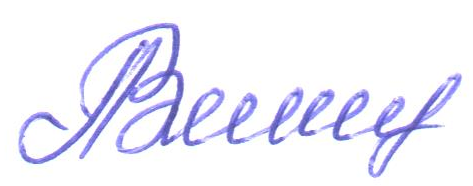 